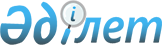 О намерении Республики Казахстан не становиться участником Соглашения между Республикой Казахстан и Исламской Республикой Иран о правовой помощи и правовых отношениях по гражданским и уголовным делам от 6 октября 1999 годаУказ Президента Республики Казахстан от 17 апреля 2017 года № 461

      В соответствии со статьей 18 Закона Республики Казахстан от 30 мая 2005 года "О международных договорах Республики Казахстан" ПОСТАНОВЛЯЮ:



      1. Министерству иностранных дел Республики Казахстан уведомить Иранскую сторону о намерении Республики Казахстан не становиться участником Соглашения между Республикой Казахстан и Исламской Республикой Иран о правовой помощи и правовых отношениях по гражданским и уголовным делам, совершенного в Тегеране 6 октября 1999 года.



      2. Настоящий Указ вводится в действие со дня подписания.

 
					© 2012. РГП на ПХВ «Институт законодательства и правовой информации Республики Казахстан» Министерства юстиции Республики Казахстан
				

      Президент

Республики Казахстан Н. Назарбаев